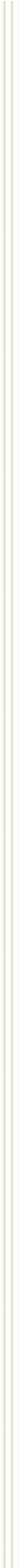 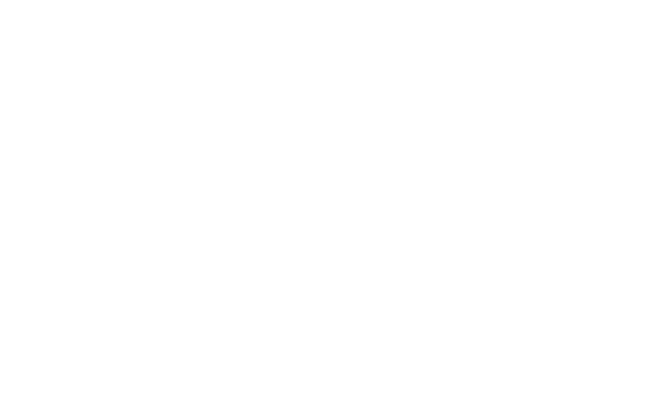 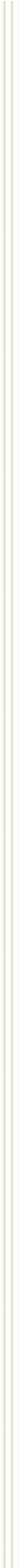 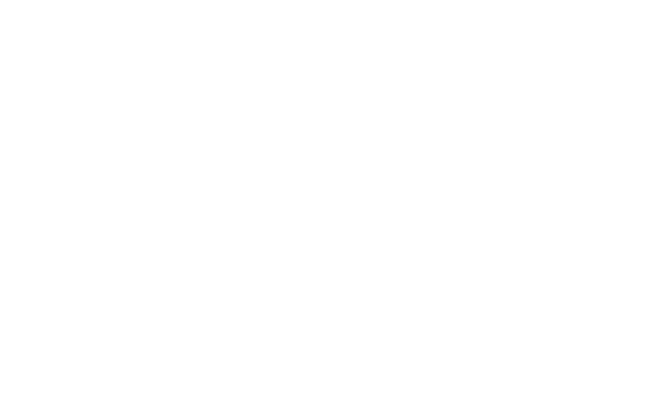 第一天第二天 註 1：課程活動，將依照團隊及參與者狀況，適時調整。 註 2：依團隊狀況，課程時間可能比預期時間稍微延長。 註 3：課程當天若遇不良天氣因素，如雨天、颱風等，將由引導員依照當天的天 氣實際狀況及團隊成員的身體狀態作課程的調整。時間課程內容課程目標釋例 (主要效益)09:30-10:00龍潭基地報到龍潭基地報到10:00-12:00   環境介紹   熱身破冰活動	破冰,指導員與團員彼此認識。	讓同學們之間透過破冰活動增進彼此關 係，並學習團隊合作。	思考團隊共事的過程中，除了彼此的配合 與溝通，還有機會多做些什麼？	察覺自我態度對他人的影響。12:00-13:00午餐時間午餐時間13:00-17:00	平面課程	更應深度傾聽與尊重。	對於自己做的決定能自我負責。	深入了解個人與團隊之間連結。17:00-19:30晚餐、休息晚餐、休息19:30-20:30	全方位價值契約	共同約定確保團隊成員身體及心理的健康 安全。	共同約定齊力達成個人及團體的目標	共同約定真實且誠懇的分享與回饋。 摒棄負面想法及感覺，積極的參與學習及 成長過程，與他人間建立良好的互動關係。 藉著鼓勵，肯定目標設立與達成，團隊討論商議面對衝突的處理，使得團隊肯定自我及他人價值，找ft每個人的正面特質， 進一步肯定團體及其中的學習經驗和學習20:30-21:00   分享討論	學習心情分享&當日學習總結21:00~就寢就寢	課程內容釋例部份僅供參考，課程將依實際團隊狀況進行調整	課程內容釋例部份僅供參考，課程將依實際團隊狀況進行調整	課程內容釋例部份僅供參考，課程將依實際團隊狀況進行調整時間課程內容課程目標釋例 (主要效益)-07:30集合集合07:30-08:00晨運晨運08:00-09:00早餐早餐09:00-12:00	低空課程	裝備介紹	繩索練習	經由低空課程，讓同學有心理準備，培養團隊默契，迎接下午的高空挑戰	由主訓講解繩索器材的使用方法：①環、煞車器②頭盔穿戴方式③吊帶穿戴方式④繩索拉、煞、抓、滑的方式	安全機制說明。	學員穿戴器材及實際練習確保動作。12:00-13:00午餐午餐13:00-16:00	繩索挑戰	分享討論 高空活動讓同學體會相互合作、不分彼此 的重要性，並確實執行彼此的承諾。 面對高空的恐懼與挑戰，透過確保團隊協 助讓挑戰者暫時離開舒適圈，突破自我， 進而發現團隊。 理解個人的成功經驗，是建立在團隊互助 合作的基礎。16:00~賦歸賦歸	課程內容釋例部份僅供參考,課程將依實際團隊狀況進行調整	課程內容釋例部份僅供參考,課程將依實際團隊狀況進行調整	課程內容釋例部份僅供參考,課程將依實際團隊狀況進行調整